Veckobrev vecka 34  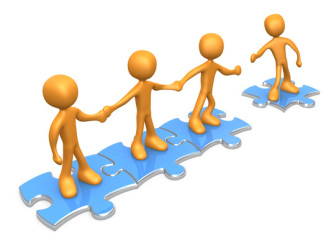 Nu har skolan startat! Varmt, högljutt, Covidanpassat och jätteroligt! Vi har skrivit brev om våra förväntningar inför sexan. Det ska bli spännande att läsa vad era barn tänker om betyg, kompisar m.m. Vi passade också på att vara ute och göra samarbetsövningar. Vi har gått igenom schemat med eleverna. Vi vill förtydliga för er föräldrar hur det är tänkt. Vi börjar läsa enligt schemat på fredag. Då har 6:2 slöjd eller hemkunskap. Vi bifogar gruppindelningen. Profilen ligger på fredag före lunch. Idrottsprofilen byter inte om (Covidanpassat). Nu på fredag är de i Furulund. Christina är, liksom förra året, ledig på fredagar.På måndagar turas klasserna om att ha bild respektive svenska. Vi startar i nästa vecka med att 6:1 har bild i bildsalen. 6:2 kommer till klassrummet och har svenska. På eftermiddagen har spanskeleverna i klass 6:2 en lång rast. Om de är anmälda till klubben kan det vara läge att äta mellanmål. Likadant ser det ut på tisdag eftermiddag, men nu är det eleverna med tyska och engelska som språkval som är lediga. Det gäller fortfarande klass 6:2. De elever i klass 6:2 som har spanska slutar efter sin språkvalslektion. Denna dag har även 6:1 hemkunskap eller slöjd. Ytterligare en viktig sak att notera är att klass 6:2 har musik i halvklass på morgonen. Det betyder att halva gänget har sovmorgon. Byte sker på vårterminen. Se bifogade grupper.På onsdag börjar klass 6:2 med idrott. Vi återkommer om var de ska vara. Klass 6:1 har musik i halvklass på eftermiddagen. Då går andra halvan hem. Byte sker på vårterminen. Se bifogade grupper. Klass 6:2 har språkval spanska på eftermiddagen. Tyska- och engelskaeleverna slutar efter svenskan. På torsdag är det inga konstigheter.Oj! Det här blev mycket! Ni förstår säkert att det har varit en stor utmaning att lägga klassernas scheman. Vi hoppas nu att det ska fungera och återkommer om det blir några ändringar. Det är i år viktigare än någonsin att få med frukt till skolan. Vi äter sent om dagarna! Kort angående i morgon på Sjövallen: Samling 9.00. Sluttid 13.00. Lunch serveras, men ingen dryck.  Frukt och en liten fika är ok att ta med. Hälsningar Daniel och Christina 